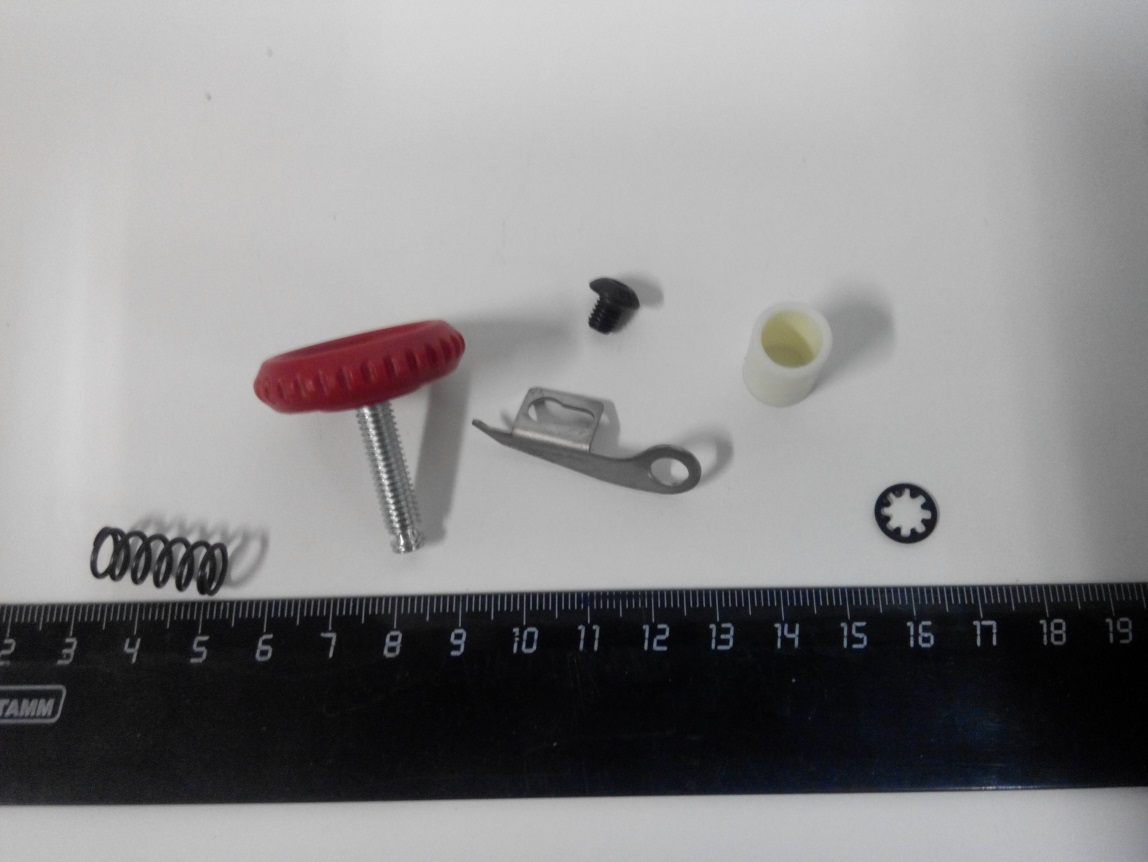 Код из 1САртикулНаименование/ Бренд/ПоставщикГабаритыД*Ш*В,ммВес,грМатериалМесто установки/НазначениеF0034725  70BR500-21AСкребок в сборе 70BR500-21A50Кромкооблицовочный станок BR500/ITM500F0034725  70BR500-21AComatic50Кромкооблицовочный станок BR500/ITM500